								Toruń, 20 października 2022 roku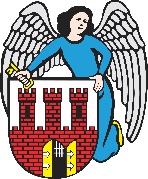     Radny Miasta Torunia        Piotr Lenkiewicz								Sz. Pan								Michał Zaleski								Prezydent Miasta ToruniaWNIOSEKPowołując się na § 18 Statutu Rady Miasta Torunia w nawiązaniu do § 36 ust. 4 Regulaminu Rady Miasta Torunia zwracam się do Pana Prezydenta z wnioskiem:- o upamiętnienie w przestrzeni Starego Miasta postaci Andrzeja Langera tzw. „głosu starówki”UZASADNIENIEW sierpniu 2021 roku zmarł ś.p. pan Andrzej Langer. Nie ma w Toruniu osoby, która w przebywając jeszcze rok temu na toruńskiej starówce nie rozpoznawałaby tego niego niesłychanie melodyjnego, płynnego głosu, który stanowił żywą i niebanalną reklamę wielu podmiotów działających właśnie na Starym Mieście.Niezwykła barwa głosu, nienaganna dykcja i poczucie humoru przez lata przysporzyły Panu Andrzejowi wielu sympatyków, którzy określili go jako „głos starówki”.W dobie wszechogarniającej nas kiczowatej reklamy jego działania wymykały się spoza jakiegokolwiek szablonu. Zaciekawiały ludzi, wzbudzały bardzo pozytywny oddźwięk.Dzięki właśnie takim postaciom, współczesnego Torunia, nasze miasto jest kolorowe, interesujące i różnorodne. Należy pamiętać właśnie o współczesnych osobach, które często w niebanalny sposób stanowiły o kolorycie naszego miasta. Zwracam się z prośbą o upamiętnienie tej postaci w ukochanej przez niego starówce. W formie malunku/murala, tablicy pamiątkowej, małej architektury albo innej formy która pozwoli na to, aby „głos starówki” na zawsze już na niej pozostał.                                                                        /-/ Piotr Lenkiewicz										Radny Miasta Torunia